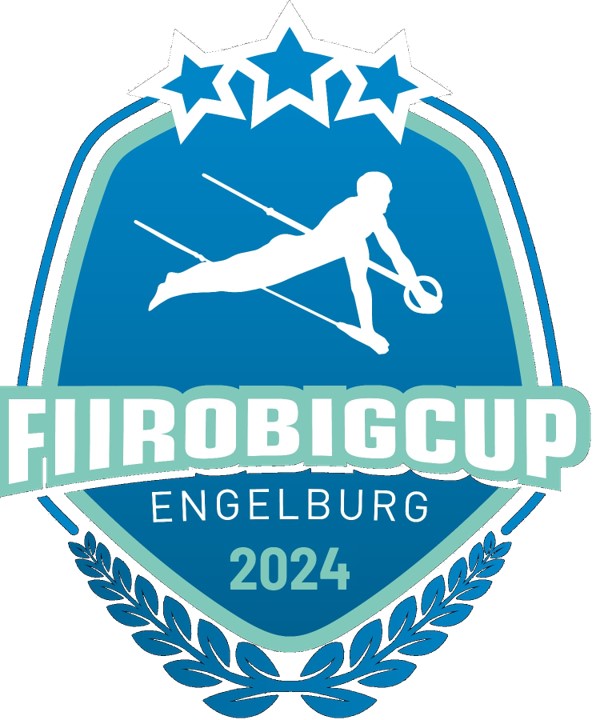 	Wettkampfreglement Fiirobigcup 2024	Freitag, 3. Mai 2024Sinn und Zweck der WettkampfvorschriftenDer Fiirobigcup ist der erste Vorbereitungscup an einem Freitagabend in der Ostschweiz. Die Wettkampfvorschriften bilden die Grundlage für die Gestaltung und Durchführung des Firobigcups Engelburg.Wettkampfarten	Als Grundlage für den Wettkampf dienen die aktuellen Weisungen des STV. Ein Verein kann sich mit mehreren Gruppen anmelden.2.1	Geräteturnen	Der Wettkampf im Geräteturnen beinhaltet folgende Disziplinen:Barren 	BABoden	BOGerätekombination	GKSchaukelringe	SRReck	RESchulstufenbarren	SSBSprünge	SP	Es wird nur die Kategorie Aktive angeboten, Jugendriegen sind von der Teilnahme ausgeschlossen. Von jeder Disziplin wird eine separate Rangliste erstellt. Es gelten die aktuellen Weisungen des STV für Geräteturnen.GymnastikEs stehen folgende Wettkampfflächen zur Verfügung:Gymnastik-Bühne ohne Handgeräte	GYB	12x12m, 12x18m, 12x24m	Gymnastik-Bühne mit Handgeräte	GYHG	12x12m, 12x18m, 12x24m	Es wird nur die Kategorie Aktive angeboten, Jugendriegen sind von der Teilnahme ausgeschlossen. Von jeder Disziplin wird eine separate Rangliste erstellt. Es gelten die aktuellen Weisungen des STV für Gymnastik.2.3	Team AerobicEs stehen folgende Wettkampfflächen zur Verfügung:	Team Aerobic Paar	TAE Paar		9x9m	Team Aerobic 3-5er Team	TAE 3-5er Team	9x9m	Team Aerobic Vereinswettkampf	TAE		12x12m, 12x18m, 12x24m	Es wird nur der Vereinswettkampf in der Kategorie Aktive angeboten, Jugendriegen sind von der Teilnahme ausgeschlossen. Es gelten die aktuellen Weisungen des STV für Team Aerobic.WettkampfbestimmungenDer Wettkampf ist offen für alle Vereine. Ein Verein kann sich in mehreren Disziplinen mit einer Riege anmelden. Jede einzelne Vorführung darf in der gesamten Hauptrunde nur einmal geturnt werden. Als Grundlage für den Wettkampf dienen die Weisungen des STV. 3.1	WettkampftenueDas Tenue muss formal einheitlich sein und den STV-Richtlinien betreffend Werbung auf Turntenues an turnerischen Anlässen entsprechen. 3.2	Wettkampfablauf Hauptrunde	Der Wettkampf findet gemäss einem vorgegebenen Zeitplan statt. Jedes Programm wird einmal geturnt. Für die Schlussrangierung zählt die Wertung aus der Hauptrunde. 3.3	Finalrunde	Es gibt keine Finalrunde. 3.4	Wettkampfgeräte und Infrastruktur	Der Wettkampf findet in den Sporthallen Engelburg statt. Die Geräte werden vom Organisator zur Verfügung gestellt, jedoch dürfen auch eigene Geräte mitgebracht werden. Handgeräte in der Gymnastik sind auf alle Fälle selber mitzubringen. 	Die Disziplin Boden wird auf einer Fläche von 12x12m durchgeführt. 3.5	Musik	Die Wettkampfmusik muss digital vorgängig per Mail an tamara.raeber96@gmail.com zugestellt werden. Das Dateiformat muss .mp3 oder .wav sein. Die Wettkampfmusik muss ganz vorne beginnen. Ein Ersatztonträger muss vorhanden sein. Für das Abspielen von Tonträgern gelten die Weisungen des STV.3.6	Auszeichnungen In jeder Disziplin erhält der bestplatzierte Verein einen Naturalpreis.3.7	Versicherung	Die Versicherung ist Sache jedes Einzelnen, resp. des Vereins oder Teams. Der Organisator lehnt jegliche Haftung ab. Anmeldung Die definitive Anmeldung mit Materialliste senden an: tamara.raeber96@gmail.comAnmeldeformulare sind zusätzlich erhältlich unter www.tsvengelburg.ch Definitiver Anmeldeschluss: 28. Januar 20244.1	Startgeld	Das Startgeld beträgt pro Verein Fr. 120.00, unabhängig von Anzahl Disziplinen. Das Startgeld ist mit der Anmeldung einzuzahlen. 	Bei Abmeldungen werden folgende Startgelder zurückbehalten:bis Anmeldeschluss	0%bis 2 Monate vor dem Wettkampf	50%bis 1 Monat vor dem Wettkampf	75%danach 	100%Schlussbestimmungen	Proteste sind schriftlich bis spätestens 20 Minuten nach Abschluss der entsprechenden Vorführung bei der Wettkampfleitung abzugeben. Die Protestgebühr beträgt CHF 100.-- und verfällt bei Ablehnung. Der Organisator entscheidet endgültig. 	Tritt ein Verein ohne triftigen Grund nicht zum Wettkampf an, wird er mit CHF 250.-- Busse belegt. Der Organisator ist berechtigt, diese Wettkampfbestimmungen zu ändern, bzw. zu ergänzen und anzupassen, wenn neue Erkenntnisse dies erfordern. Bei Interpretationsunklarheiten entscheidet der Organisator.